INDIAN INSTITUTE OF TECHNOLOGY KANPUR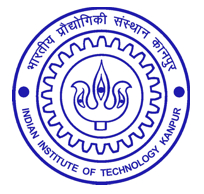 Approval of Purchase Committee(For Non-GFR Purchases between Rs.50,000/- to Rs.2.5 Lakh)Details of the product to be purchased*Above estimated cost is based on the last purchase price/informal market survey for the said item/similar item.The following purchase committee may kindly be approved:______________________________________________ ____________________________________________________________________________________________      Signature of the PI / Indentor								                Name		: _____________________________									 Department	: _____________________________*As per Directorate Office Order No. DIR/IITK/2018/OO-117 dated 26.12.2018Budget head (Tick one)Non-Consumable                               3. Consumable  2. Limited Time Asset                            4. ServicesName of itemEstimated Cost (approx.) *Project No.(To be verified by the R&D office)ApprovedHOD